Your recent request for information is replicated below, together with our response.Please can you send me the following information over the past five year period:How many times have officers been deployed to RTC’s involving cyclists in Inverness - 2019/2020/2021/2022/2023?The data below provides the number of collisions in the Highlands and Islands division in each year, involving at least one pedal cycle. Please note this excludes non-injury collisions in line with our standard operating procedure.Table 1: Collisions involving at least one cyclist:What was the speed limit in the areas seeing collisions involving cyclists?The data below provides the speed limits drawn from the data at Table 1.Table 2: Speed limit in area of collisions involving at least one cyclist:How many times a person’s required hospital treatment?I am unable to provide an exact response to the question as posed (as for example, there are occasions when an ambulance is called but hospital admission is not required, refused etc.) and section 17 of the Act therefore applies (information not held). As an alternative, the data below provides the recorded severity of any of the casualties injured in the collision:  Table 3: Severity of injuries relating to casualties:All statistics are provisional and should be treated as management information. All data have been extracted from Police Scotland internal systems and are correct as at 5th January 2024.The data was sourced from CRaSH which was implemented across the Highlands & Islands division on the 3rd of July 2019. How many times an incident saw legal action?As you may be aware, the Freedom of Information (Scotland) Act 2002 provides a right of access to recorded information only.I can advise that there is no recorded information held by Police Scotland that would capture the requested information for this part of your request and section 17 of the Act therefore applies.If you require any further assistance please contact us quoting the reference above.You can request a review of this response within the next 40 working days by email or by letter (Information Management - FOI, Police Scotland, Clyde Gateway, 2 French Street, Dalmarnock, G40 4EH).  Requests must include the reason for your dissatisfaction.If you remain dissatisfied following our review response, you can appeal to the Office of the Scottish Information Commissioner (OSIC) within 6 months - online, by email or by letter (OSIC, Kinburn Castle, Doubledykes Road, St Andrews, KY16 9DS).Following an OSIC appeal, you can appeal to the Court of Session on a point of law only. This response will be added to our Disclosure Log in seven days' time.Every effort has been taken to ensure our response is as accessible as possible. If you require this response to be provided in an alternative format, please let us know.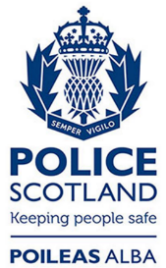 Freedom of Information ResponseOur reference:  FOI 23-3215Responded to:  xx January 2024Collision Severity 20192020202120222023*Fatal00001Serious17203Slight45030Total51223420 mph30 mph40 mph60 mphTotal1172626SlightSeriousFatal Total 1213126